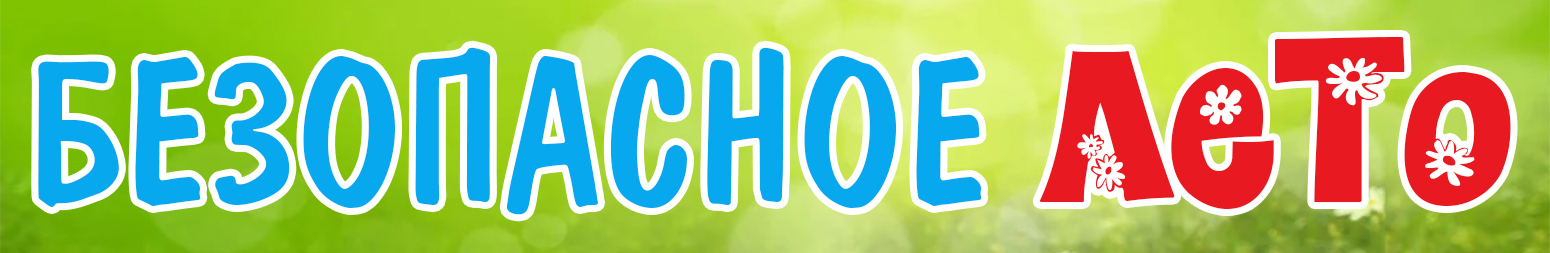 Уважаемые  родители!Лето - самое любимое время года и для детей, и для их родителей. Летом нет учебных забот, зато есть много возможностей для сближения семьи: поездки на природу, общие спортивные занятия, игры и прогулки. Формируйте и систематически закрепляйте у своих детей опыт безопасного поведения, это поможет им предвидеть опасности и по возможности избегать их и пусть ваше лето не омрачат никакие неприятности!Безопасность поведения на водеНе купайтесь с детьми в местах, где это запрещено. Не заплывайте за буйки, не прыгайте в воду со скал или в местах с неизвестным дном. Старайтесь держать ребенка в поле своего зрения, когда он находится в воде. Главное условие безопасности для детей – купаться в сопровождении кого-то из взрослых. Необходимо объяснить ребёнку, почему не следует купаться в незнакомом месте, особенно там, где нет других отдыхающих. Дно водоема может таить немало опасностей: затопленная коряга, острые осколки, холодные ключи и глубокие ямы. Также дети должны твердо усвоить следующие правила:игры на воде опасны (нельзя, даже играючи, "топить" своих друзей или "прятаться" под водой);категорически запрещается прыгать в воду в не предназначенных для этого местах;нельзя нырять и плавать в местах, заросших водорослями;не следует далеко заплывать на надувных матрасах и кругах;не следует звать на помощь в шутку.Безопасное поведение в лесуРасскажите ребенку о ядовитых грибах и растениях, которые растут в лесу, на полях и лугах. Напоминайте ребёнку, что ему ни в коем случае нельзя ходить по лесу одному, нужно держаться всегда рядом с родителями. Но что делать, если он заблудился? Объясните ребёнку, что не нужно поддаваться панике и бежать, куда глаза глядят. Как только потерял родителей, следует кричать громче, чтобы можно было найти друг друга по голосу, и оставаться на месте.Во время прогулки по лесу опасность представляет укус клеща – переносчика вирусов и инфекций. Одежда не всегда защищает человека от укуса, поскольку клещ ползет по ней, пробираясь к открытому участку тела. Уязвимы места с повышенным потоотделением, поскольку клещ имеет чувствительные рецепторы и распознает жертву по запаху. Время суток не оказывает влияния на активность паразитов, шансы быть укушенным одинаковы и днем, и ночью. Опасность представляют парки и рощи, находящиеся вблизи водоемов, берега рек, влажные луга и низины. Меры предосторожности В качестве профилактики заражения клещевыми инфекциями рекомендуется надевать одежду, максимально закрывающую тело, желательно  светлую и однотонную, что позволит легко заметить на ней клеща. Для верхней части тела желательно надевать вещи с длинным рукавом, воротником, прилегающим к шее. Для нижней части предпочтение стоит отдавать брюкам, а не шортам. Использовать специальные спреи, аэрозоли, мази, которые  делятся на 3 категории: репеллентные – наносятся на открытые участки кожи, отпугивают паразитов; акарицидные – наносятся на одежду, убивают клещей;  акарицидно-репеллентные – одновременно отпугивают и в случае контакта парализуют паразита. После прогулок по лесу необходимо тщательно осматривать одежду и тело, особое внимание уделяя зоне живота, паха, шеи, подмышечных впадин. Своевременно проводить профилактическую антиклещевую  обработку   домашним питомцам, используя предназначенные для этого защитные капли.Если укуса клеща избежать не удалось, необходимо как можно быстрее его извлечь, лучше для этого обратиться в медицинское учреждение, так как крайне важно извлечь клеща целиком. Нельзя касаться клеща голыми, незащищенными руками, сдавливать его, обрабатывать пораженное место масляными растворами, бензином, керосином.Открытые окнаЕжегодно  в летний период регистрируются случаи гибели детей при выпадении из окна. Чаще всего, дети самостоятельно забирались на подоконник, используя в качестве подставки различные предметы мебели, и, опираясь на противомоскитную сетку, выпадали из окна вместе с ней. Происходит это  из-за недостатка контроля взрослыми за поведением детей, рассеянностью родных и близких, забывающих закрывать окна, отсутствие на окнах блокираторов или оконных ручек-замков, неправильной расстановкой мебели, дающей возможность детям самостоятельно забираться на подоконники, и наличие москитных сеток, создающих иллюзию закрытого окна.Не оставляйте ребенка без присмотра.Не оставляйте окна открытыми, если дома маленький ребенок, поскольку достаточно отвлечься на секунду, которая может стать последним мгновением в жизни ребёнка или искалечить её навсегда.Не используйте москитные сетки без соответствующей защиты окна – дети любят опираться на них, воспринимая как надёжную опору.Не ставьте мебель вблизи окон, чтобы ребёнок не взобрался на подоконник и не упал.Тщательно подбирайте аксессуары на окна. В частности, средства защиты от солнца, такие, как жалюзи и рулонные шторы должные быть без свисающих шнуров и цепочек. Ребёнок может в них запутаться и спровоцировать удушье.Установите на окна блокираторы или оконные ручки-замки с ключом, препятствующие открытию окна ребёнком самостоятельно.Пожарная безопасностьПожар может возникнуть в любом месте и в любое время. Поэтому к нему надо быть подготовленным. Главное, что нужно запомнить - спички и зажигалки служат для хозяйственных дел, но никак не для игры. Даже маленькая искра может привести к большой беде в любом месте, даже на улице. Закрепляйте с детьми правила пожарной безопасности:Нельзя  играть со спичками, бензином и другими горючими веществами.Нельзя разводить костры.Нельзя  включать электроприборы, если взрослых нет дома.Нельзя открывать дверцу печки или камина.Нельзя бросать в огонь пустые баночки и флаконы от бытовых химических веществ, особенно аэрозоли.При возникновении пожара звонить 101, 112 (назвать свой адрес, телефон, фамилию и рассказать, что горит). Не прятаться при пожаре, ни под кровать, ни в шкаф.Велосипеды, самокаты, роликиАктивный отдых летом интересен и полезен для ребёнка: зимой уже не удастся покататься на велосипеде, самокате и роликах. Но любой активный вид спорта может быть опасен! Согласно статистике, аварии на велосипеде и падения с него - одни из основных причин детских травм летом. Соблюдайте правила безопасности во время летних забав, и пусть здоровье ребёнка от активной деятельности только укрепляется!Расскажите ребёнку, какие правила нужно соблюдать при летней активности, чтобы свести риск травм к минимуму.При катании на велосипеде, самокате, роликах необходимо защитить уязвимые места - надевать шлем, наколенники, налокотники. Детские хирурги утверждают, что большинство травм удалось бы избежать, если бы дети были соответствующим образом экипированы.Велосипед, самокат или ролики должны подходить ребёнку по размеру: велосипед не должен быть низким или слишком высоким, ролики должны плотно фиксировать ногу, но не пережимать её. Следует помнить о том, что электросамокат  -  опасный транспорт: он развивает большую скорость, плохо виден автомобилистам и мешает пешеходам на тротуарах, поэтому лучше предпочесть электросамокату обычный самокат.Упасть во время катания может любой. Необходимо научить ребенка падать  правильно: сгруппироваться, свернувшись калачиком, не выставляя конечности.Детям о личной безопасностиЧтобы обеспечить личную безопасность детей, необходимо выработать у них умение отказываться от нежелательного общения. Детям необходимо знать и в повседневной жизни соблюдать ряд общеизвестных правил личной безопасности:не ходить в отдаленные и безлюдные места (стройки, заброшенные здания, подвалы, пустыри, лесополосы, крыши высотных зданий, чердаки и др.);не вступать в разговор с незнакомым человеком на улице, даже если это милая женщина;поддерживать с родителями связь по телефону;сообщать родителям куда, с кем, насколько уходит из дома и как с ним можно связаться помимо его личного телефона (по телефону друзей и их родителей, по телефону тренера, классного руководителя и пр.);не принимать подарки и угощения от незнакомых людей;не пускать посторонних в свою квартиру, несмотря на то, кем они представляются (полицейский, врач, слесарь, соседка с верхнего этажа, мамина подруга и пр.);не садиться в чужую машину без родителей;не входить с незнакомым человеком в лифт;не трогать незнакомые подозрительные предметы;не вступать в общение с религиозными пропагандистами на улице или в общественном месте;избегать общения с пьяным человеком.Проверьте, знает ли ребёнок наизусть номер телефона хотя бы одного из родителей — личный телефон сына или дочери может потеряться или разрядиться, и связаться с родственниками, не зная номера наизусть, будет сложно. Всегда знайте, где сейчас находится и что делает ваш ребёнок с помощью приложения на телефоне или gps-часов «Где мои дети»: в режиме реального времени вы будете знать, где ваш ребёнок сейчас, и где он уже успел побывать, а в случае опасности, получите сигнал тревоги, даже если звонок невозможен.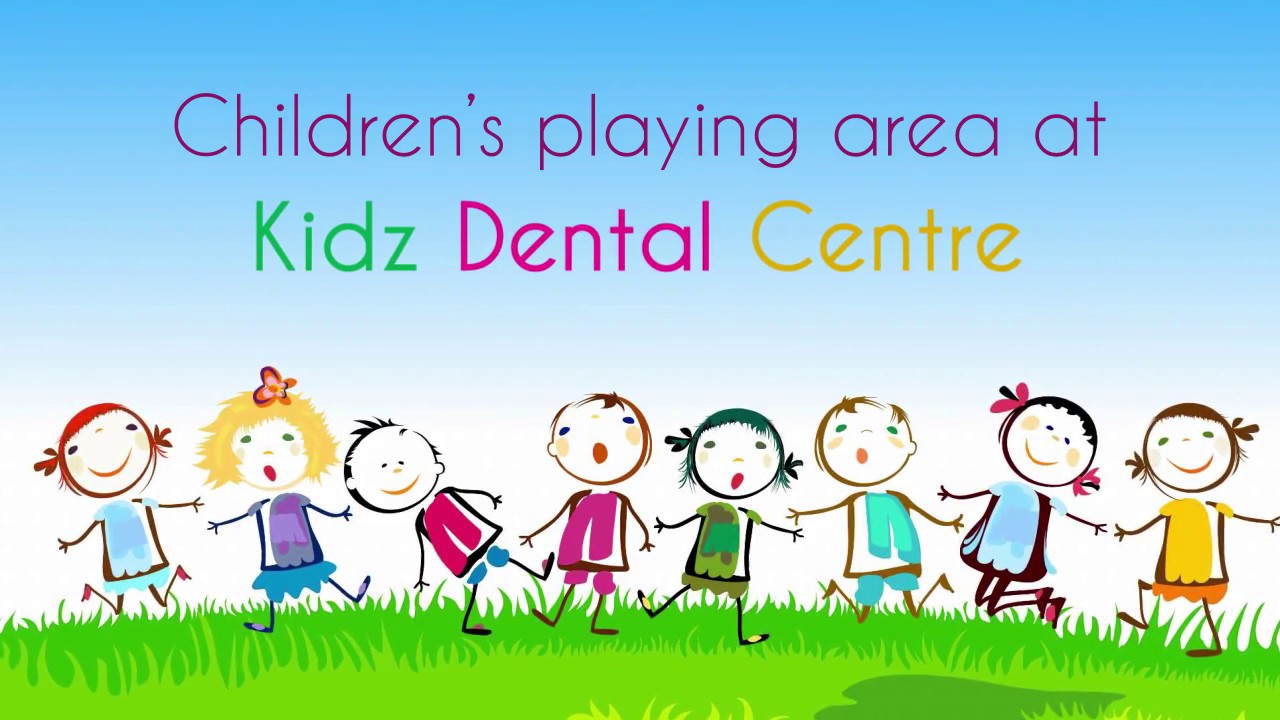 